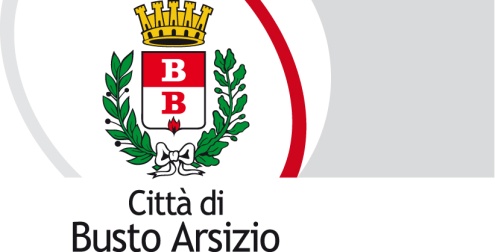 	TASSA SMALTIMENTO RIFIUTI SOLIDI URBANI	UTENZE NON DOMESTICHELa dichiarazione della Tassa Rifiuti deve essere effettuata al Comune entro il 30 giugno dell’anno d’imposta successivo a quello del verificarsi del fatto che ne determina l’obbligo di nuova occupazione/variazione/cessazione, a mezzo raccomandata senza avviso di ricevimento A.R. o a mezzo posta elettronica certificata all’indirizzo protocollo@comune.bustoarsizio.va.legalmail.it unitamente a copia fotostatica, non autenticata di un documento d’identità in corso di validità dell’intestatario; con consegna diretta all’Ufficio Protocollo o recandosi direttamente all’Ufficio Tributi.....l.... sottoscritt....................................................................nat....a..................................il..............................residente a ..................................................in Via .............................................................. n...........................Codice Fiscale ............................................................................... Tel..............................................................e-mail ………………………………………….………………… PEC …….…………………………………………………..In qualità di:    Rappresentante legale    TitolareDenominazione/Ragione sociale .......................................................................................................................Codice Fiscale ……………….................................................... P.IVA................................................................Codice ATECO ………………………. Tipo di attività svolta ................................................................................Sede legale:.............................................................................................. Prov ..............................................Via.............................................................................................n............................Tel....................................e-mail ………………………………………….………………… PEC …….…………………………………………………..CHIEDELA RIDUZIONE TARIFFARIA PER:Locali, diversi da abitazioni, ed aree scoperte adibiti ad uso stagionale o altro uso limitato e discontinuo, non superiore a 183 giorni nell’anno: riduzione 50% impegnandosi a comunicare l’eventuale variazione di cambio di situazione. Dal______________ al _______________La quota relativa alle superfici di locali ed aree con produzione di RIFIUTI SPECIALI ASSIMILATI agli urbani, avviati al RICICLO tramite soggetti diversi dal gestore del servizio pubblico: riduzione della parte variabile della tariffa - ex art. 18 D. del Regolamento. Impegnandosi a:comunicare tempestivamente, ogni variazione che intervenga a modificare la presente richiesta;presentare entro il 30 giugno dell’anno successivo a quello di riferimento al Comune la documentazione, prevista al comma 2 dell’art. 18.D. del Regolamento. Essendo a conoscenza che in mancanza della predetta documentazione o qualora la stessa dovesse essere presentata oltre il termine del 30 giugno, la riduzione non potrà essere accordata.Per le “nuove attività produttive” (categorie C1, C3, D1, D7 E D8) che s’insediano sul territorio comunale: riduzione del 100% nella prima annualità, dell’80% nella seconda, del 60% nella terza e del 40% nella quarta e quinta, a decorrere dalla data d’insediamento, sui soli immobili direttamente ed interamente utilizzati per lo svolgimento della nuova attività. (Vedere regolamento)Esercizi commerciali che su oltre della metà della superficie occupata, pongano in vendita beni usati delle seguenti tipologie - abbigliamento, arredamento, libri e riviste, supporti video e musicali, stoviglie ed elettrodomestici: riduzione 20% (Vedere regolamento)Altro (specificare) __________________________________ come previsto dall’art. __________ del vigente Regolamento Tassa Rifiuti (allegare copia documenti)L’ESCLUSIONE DELLA TASSA RIFIUTI PER:Occupazioni con sedie e tavoli delle aree esterne agli esercizi commerciali (fino alla revoca delle norme sul distanziamento sociale previste dalle leggi relative al Covid ‐ 19).Locali privi di utenze attive: impegnandosi a comunicare l’eventuale variazione di cambio di situazione (ALLEGARE COPIA della documentazione comprovante la rimozione dei contatori o chiusura delle utenze). Dal________________ al _________________Locali danneggiati, in ristrutturazione, inagibili: impegnandosi a comunicare l’eventuale variazione di cambio di situazione. Dal________________ al _________________NOTE:INFORMATIVA PER IL CONTRIBUENTE art. 13 del Regolamento UE 2016/679Ai sensi e per gli effetti di cui all’art. 13, del Regolamento UE 2016/679 relativo alla protezione delle persone fisiche con riguardo al trattamento dei dati personali, nonché alla libera circolazione di tali dati e che abroga la direttiva 95/46/CE, La invitiamo a prendere atto dell’informativa.I dati personali saranno trattati in forma cartacea, informatizzata e telematica ed inserita nelle pertinenti banche dati cui potranno accedere gli incaricati al trattamento degli stessi.Il trattamento potrà anche essere effettuato da terzi che forniscono specifici servizi elaborativi, amministrativi o strumentali necessari per il raggiungimento delle finalità di cui sopra (elenco dei soggetti disponibile nel sito istituzionale del Comune www.comune.bustoarsizio.va.it/index.php/regolamenti/2-non-categorizzato/8252-privacy).Tutte le operazioni di trattamento dei dati sono attuate in modo da garantire l’integrità, la riservatezza e la disponibilità dei dati.La informiamo che in qualità di interessato ha, oltre il diritto di proporre reclamo all’Autorità di controllo, i diritti qui di seguito riportati, artt. 15, 16, 17 18, 20, 21 e 22 del REG. UE 2016/679, che potrà far valere rivolgendo apposita richiesta al Titolare del trattamento e/o al responsabile della protezione dei dati (Informativa completa disponibile sul sito istituzionale del Comune www.comune.bustoarsizio.va.it/index.php/regolamenti/2-non-categorizzato/8252-privacy).AVVERTENZE PER LA COMPILAZIONEAi sensi di quanto previsto dall’art. 1, comma 106 della Legge Finanziaria 2007 e di quanto disposto dall’Agenzia delle Entrate con Provedimento del 14.12.2007, pubblicato sulla Gazzetta Ufficiale n. 300 del 28/12/2007, il Comune ha l’obbligo di trasmettere all’Agenzia delle Entrate i dati di tutte le utenze attive ai fini della Tassa Rifiuti completi di alcune informazioni che riguardano l’immobile da Lei occupato.Tutti i dati/documenti richiesti devono essere obbligatoriamente forniti ai fini della corretta determinazione della Tassa Rifiuti dovuta e di ottemperare all’obbligo di trasmissione all’Agenzia delle Entrate.Dichiara, altresì, di essere a conoscenza delle sanzioni penali a carico di chi dichiara il falso o esibisce atto falso (art. 76 D.P.R. 445/2000 in base agli artt. 46 e 47 del D.P.R. 445/2000).Busto Arsizio, il ………………………….      FIRMA (leggibile):……………………………….. 